Отчет о проведении недели психического здоровья. С 21 по 24 ноября 2019 года в  нашей школе  прошла интересная и увлекательная неделя психологического здоровья под девизом «Сделай каждый день ярче». Сформировать общее настроение, настрой на «психологическую волну», стимулирование интереса к психологическим знаниям и работе педагога-психолога у детей,    и педагогов, создание благоприятного психологического климата – вот немногие задачи, которые ставились мною, как педагогом - психологом при выстраивании плана работы.                                                       Цель и задачи недели психологииЦель: создание условий для обеспечения психологического здоровья всех участников образовательного процесса: педагогов, родителей и детей.Задачи проведения в школе недели психологии:расширение знаний о науке «психология», роли и месте психологических знаний в жизни человека;формирование чувства успешности;активизация размышлений учащихся о месте и роли знаний психологии в собственной жизни, жизни людей;формирование у школьников чувства единения.Принципы построения «Недели психологии в школе».Целостность и законченность, то есть психологически очерчены начало и конец недели;Цикличность и преемственность, то есть каждый день является продолжением предыдущего. Каждый день несет определенную информацию для размышления;Мероприятия, запланированные на неделю, охватывают наибольшее количество школьников и педагогов и почти не затрагивают учебно – воспитательный процесс.Общая психологическая атмосфера.  Методическое обеспечение: план и разработки занятий,  наглядный материал, набор специально подобранных психогимнастических и ролевых игр и др.План недели психологииСроки проведения: с  21 по 24 ноября 2019 года3. Краткий качественный анализ.В Неделе психологии приняли участие дети, родители и педагоги. Запланированные мероприятия прошли в интересной форме. Девиз недели «Сделай каждый день ярче».С утра в школе работало школьное радио, ведущие рассказывали новости дня, анекдот дня,   каждый день был объявлен определенного цвета, звучала музыка для  релаксации музыка соответствующая цвету дня. Наиболее яркими были следующие мероприятия: игра по психологическим станциям «Психологический кросс»,   акция «Поляна настроения», тренинг   «Ссоримся в шутку», тренинговое занятие «Монсики или краски эмоций» .Первый день начался с открытия «Недели психического здоровья, прошёл под девизом  «Пусть в твоей жизни не будет черных полос» . Начало свою работу  школьное радио, обучающиеся   и  педагоги поучаствовали в акции «Поляна настроения», они делились своим настроением, наклеивая цветочки соответствующие настроению на «поляну настроения». Прошло тренинговое занятие «Ссоримся в шутку» для 5 «а», 5 «б»  классов .Цель тренингового занятия помочь детям научится конструктивно выходить из конфликтных ситуаций, формировать в себе самоконтроль. Заданием  дня была тема «Развиваем память», на игровых переменах «Развивйка» обучающиеся с помощью различных упражнений тренировали свою память.  Обучающиеся с 1 по 4 классы  просмотрели  мультфильм  «Монсики» , который знакомил ребят с разными эмоциями.Второй день  прошёл под девизом «Пусть мы разные но,  что ж? Только ты меня поймешь!». В этот день была проведена акция «Обними за улыбку».Тренинговое занятие «Монсики или краски эмоций» для обучающихся с 1по 4 классов по итогам просмотра  мультфильма «Монсики».Ребята еще раз какие разные бывают эмоции.Заданием  дня была тема «Развиваем внимание», на игровых переменах «Развивйка» обучающиеся с помощью различных упражнений тренировали свое внимание Третий день    прошёл под девизом «Спокойствие, только спокойствие». «Школьное радио» транслировало музыку для релаксации.Заданием дня  была тема «Развиваем мышление». В этот день на базе нашей школы состоялся конкурс профессионального мастерства «Лучшая образовательная программа по коррекционному сопровождению детей с ОВЗ». Педагоги из всего Ишимского района представляли свои коррекционные программы. Проходили игровые перемены   «Развивайка» .  Четвёртый день   прошёл под «По следам недели психологии». В этот день была проведена  Побегушка по стациям «Психологический кросс» для обучающихся с 5 по 9 классы. Цель кросса оптимизировать межличностные отношения в классных коллективах, навыки и способы общения. В течении всей недели ребята тренировали свою память, внимание, мышление и т.д. и  психологический кросс стал как бы экзаменом по итогам всей недели. Они проходили испытания на станциях «Диагностика» где диагностировали свою память. На станции «Пойми меня» и «Творческая»   выполняли задание на умение взаимодействовать с одноклассниками, на станции«Релакс» выполняли свои командные мандалы . На игровых переменах проходило занятие «Нарисуй свое настроение» для психоэмоциональной разгрузки обучающихся..Пятый день  прошёл под девизом « Педагоги тоже люди». Был проведен тренинг для  педагогов «Снятие эмоционального напряжения» педагоги посетили сенсорную комнату. Был проведен соцопрос у обучающихся «Мои учителя». Состоялось закрытие недели психологического здоровья, были поведены итоги , все ребята были награждены грамотами за активное участие.Общие впечатления о Недели психологического здоровья положительные, все участники принимали активное участие в подготовке и проведении  всей Недели. Все запланированные мероприятия реализованы на 100%.Что дала «Неделя психологии» лично мне? Чувство удовлетворения и радость от того, что получилось, «наполненную усталость», желание действовать, созидать, и поделиться с кем-нибудь своими удачами! Неделя психологии — стимул для личностного и профессионального роста, реализации новых инициатив.  Нам удалось реализовать поставленные цели и задачи.Фотоотчет   1 день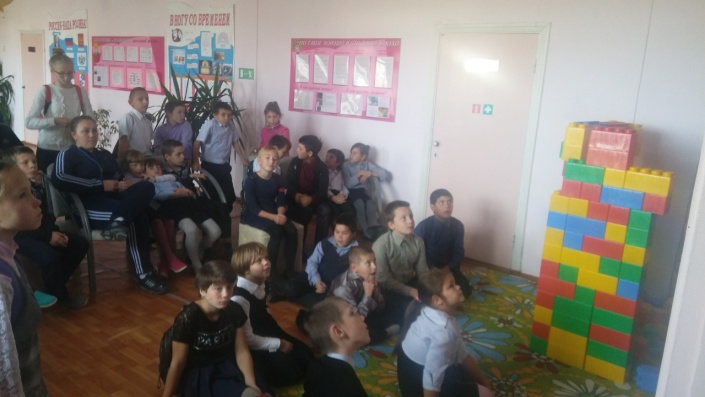 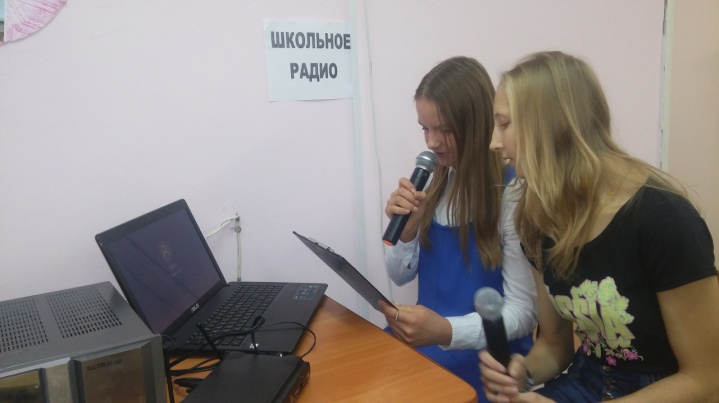 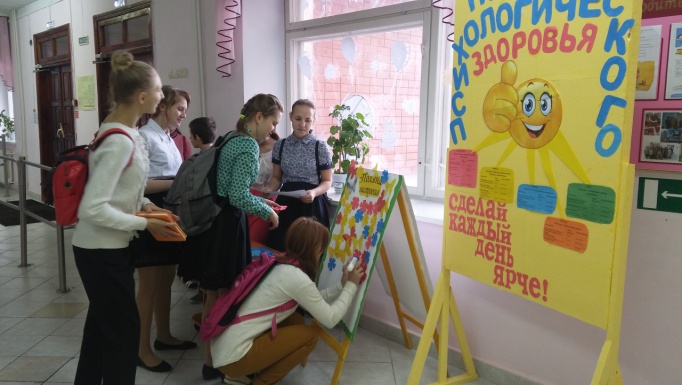 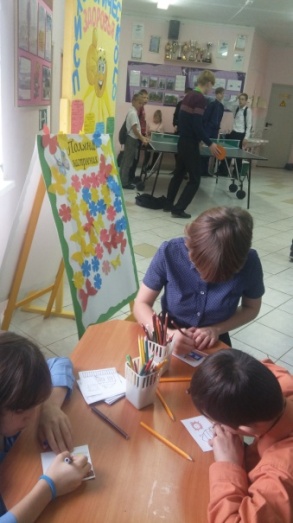 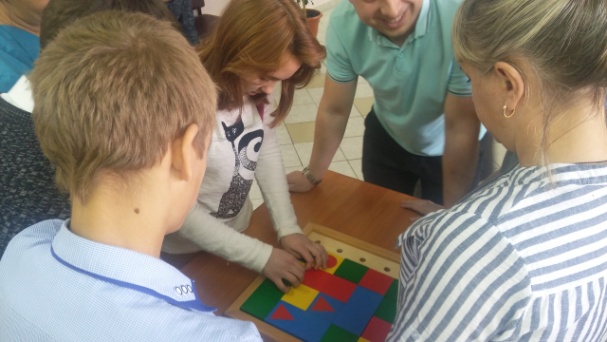 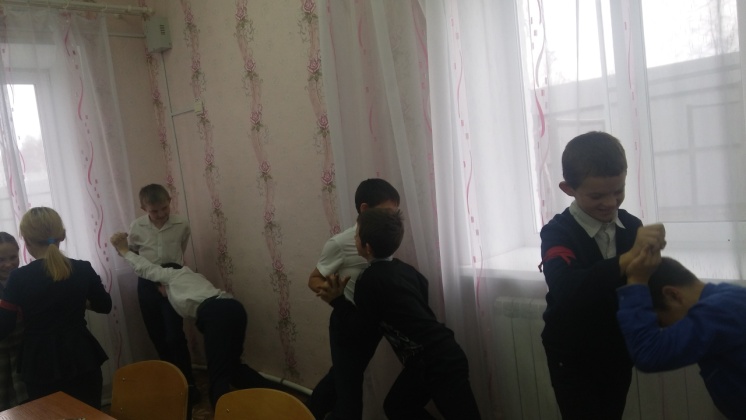 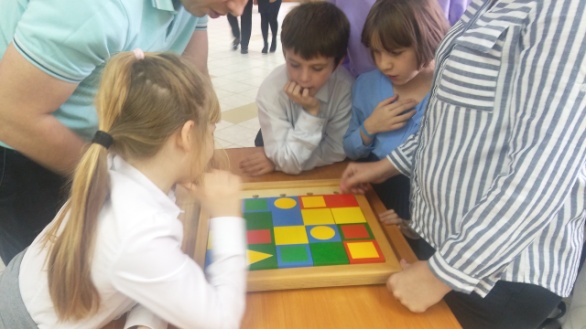 2 день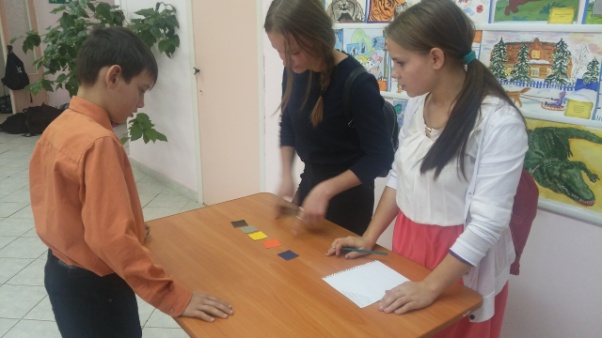 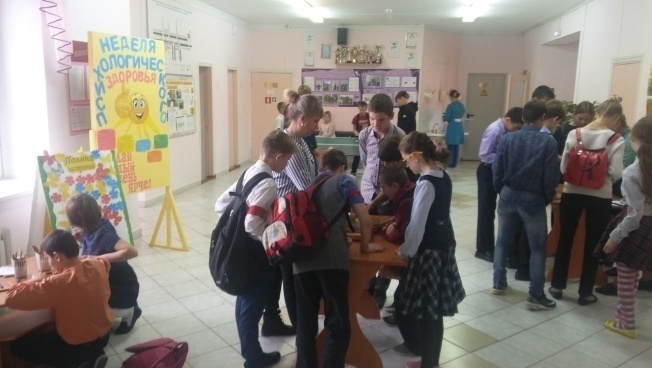 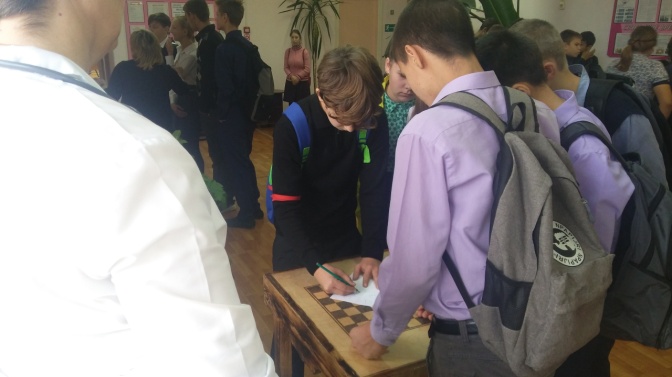 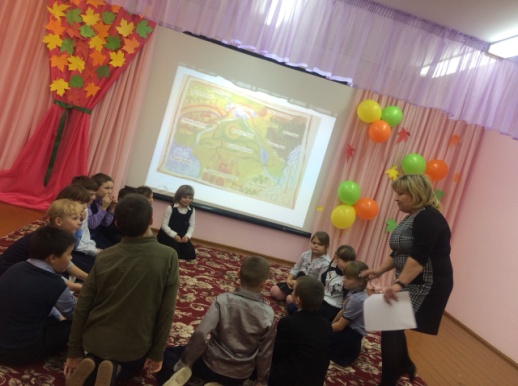 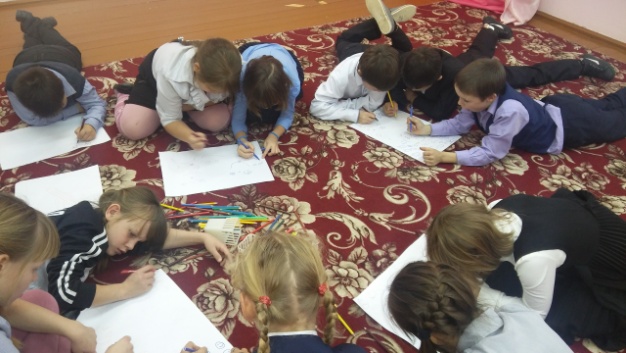 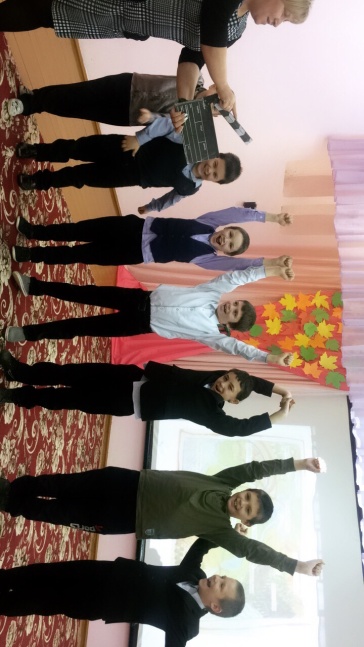 	3 день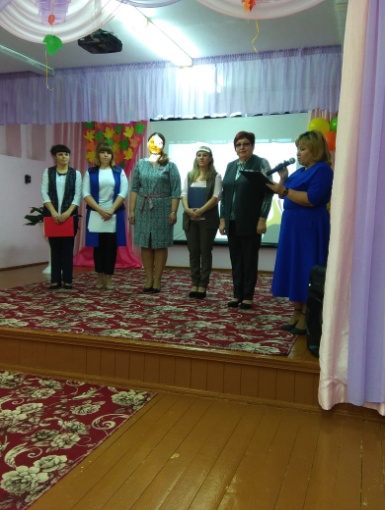 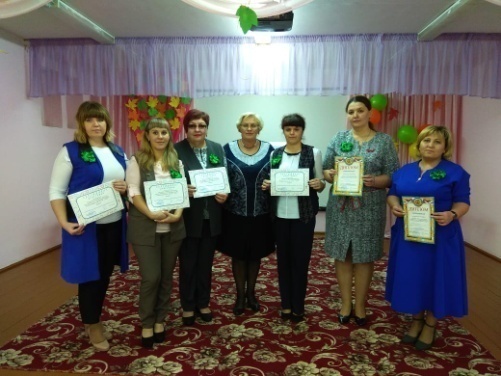 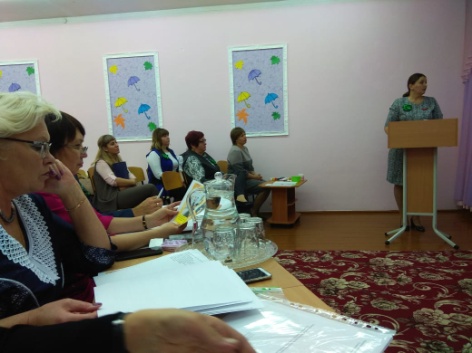 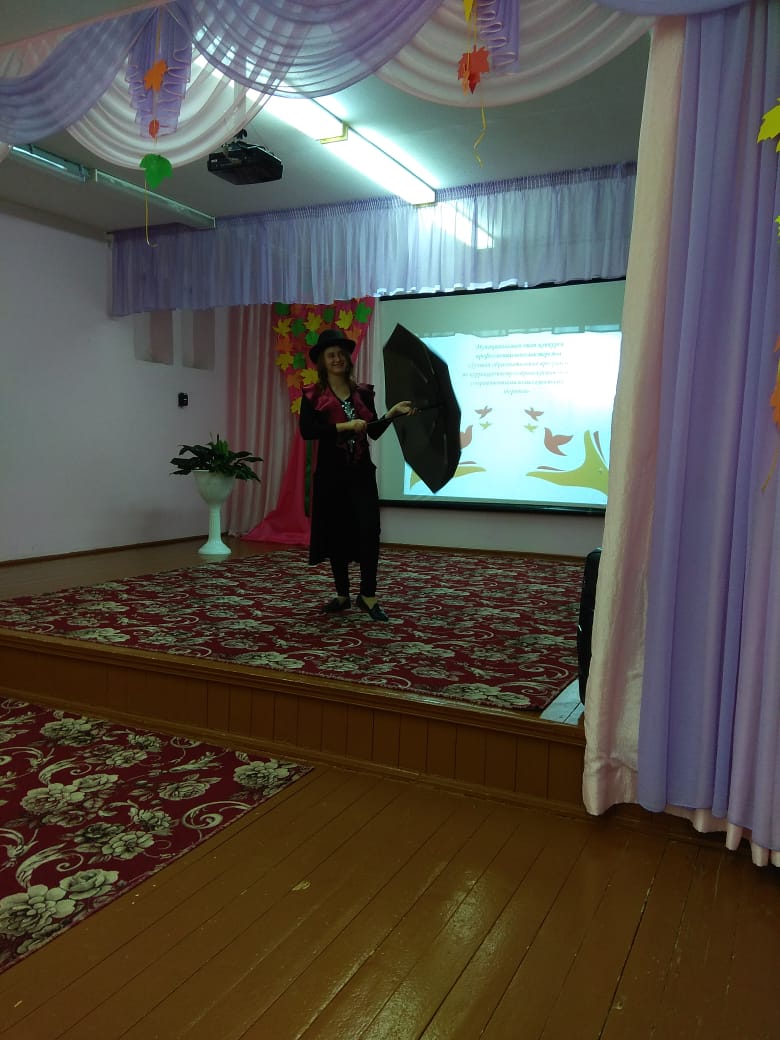 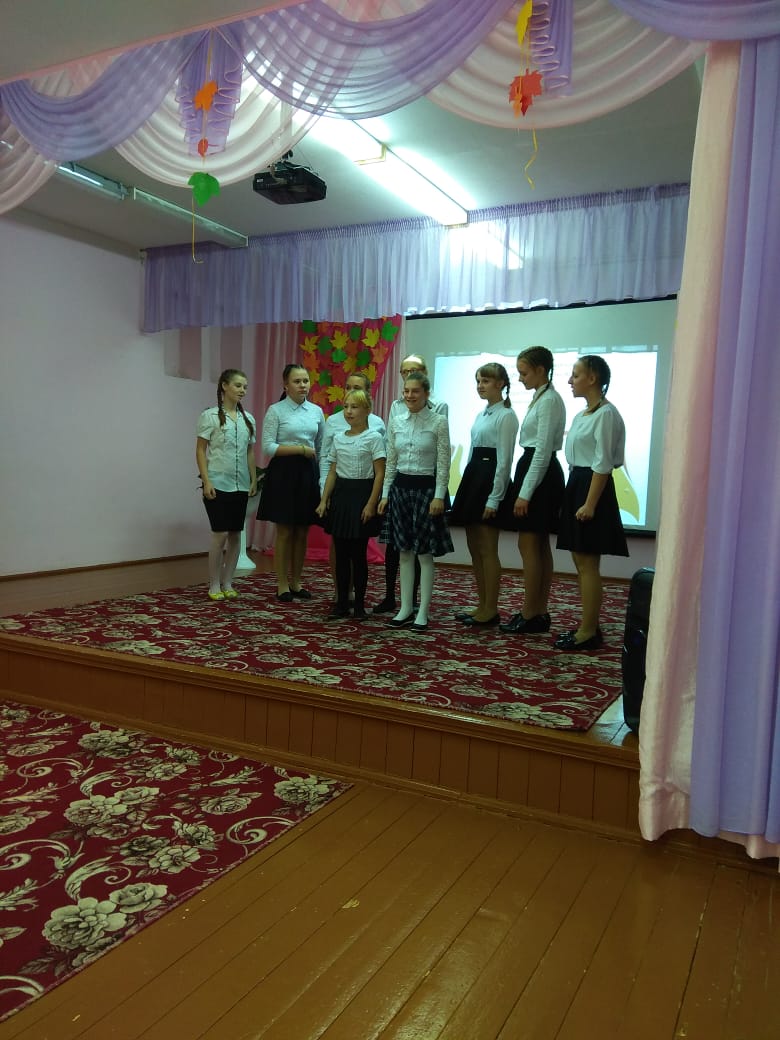                                                                                  4 день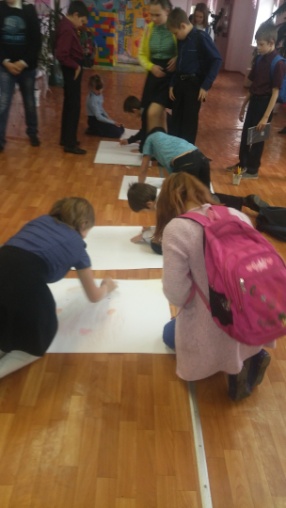 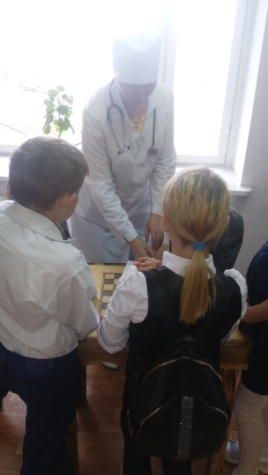 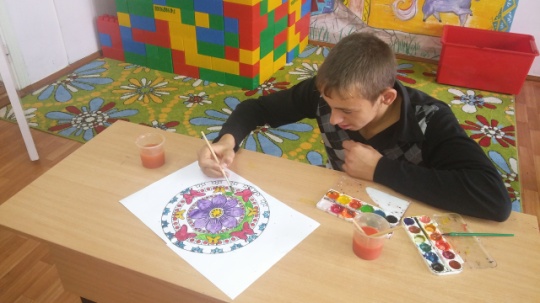 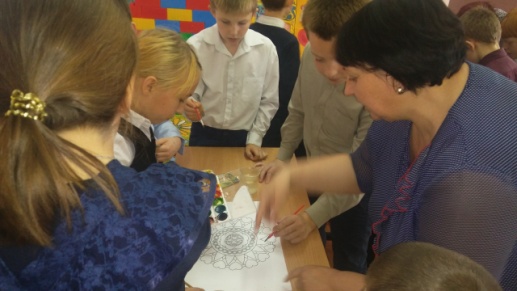 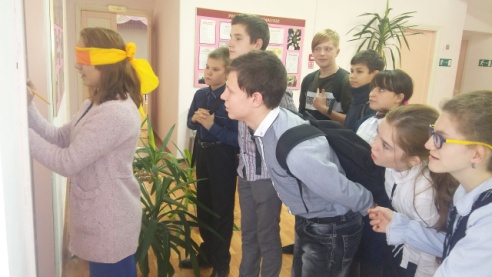 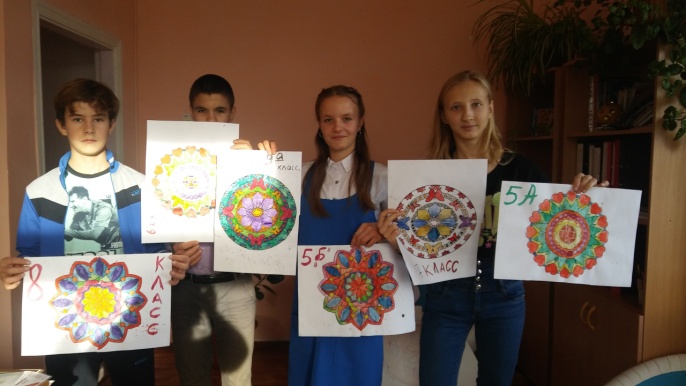 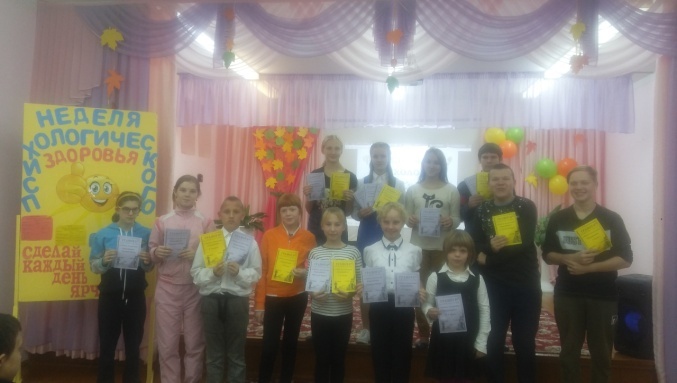 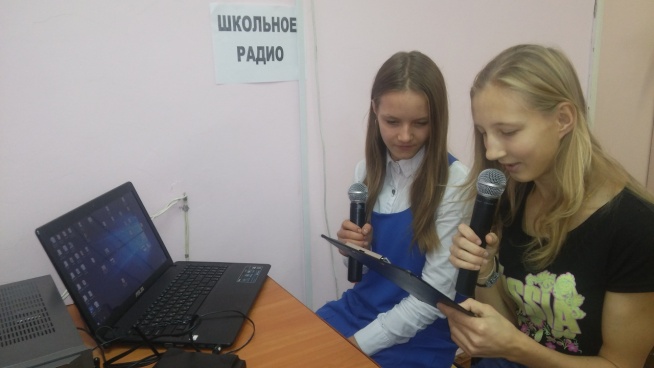 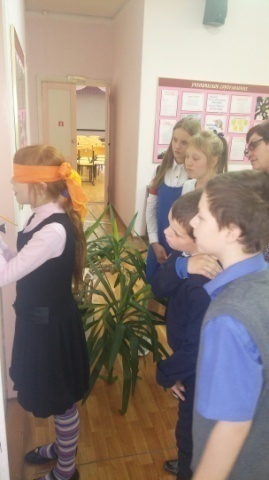 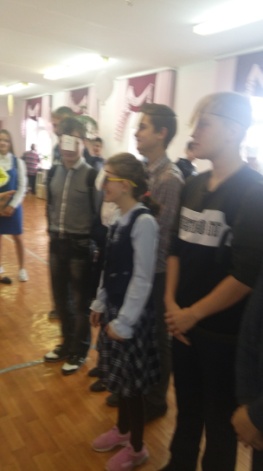 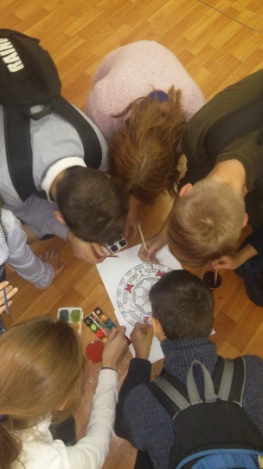 День неделиНазвание дня и девиз                      СодержаниеПонедельник21.11.2019Цвет дня – красный.Девиз дня -«Пусть в твоей жизни не будет черных полос»1.Радиовещание «Школьное радио»2.Акция «Поляна настроения».3. Открытие недели «Психологического здоровья» с 1 по 9 классы 4.Тренинговое занятие «Ссоримся в шутку» 5 «а», 5 «б»  классы.5.Задание дня «Развиваем память»6.Игровые перемены: просмотр мультфильма «Монсики» 1-4 классы, «Развивйка» 5-9 классыВторник22.11.2019Цвет дня  - желтый. Девиз дня -«Пусть мы разные но,  что ж? Только ты меня поймешь!»1.Радиовещание «Школьное радио»2.Акция «Поляна настроения».3.Тренинговое занятие «Монсики или краски эмоций» 1-4 классы4.Задание дня «Развиваем внимание»5.Игровые перемены: просмотр мультфильма «Монсики» 1-4 классы, «Развивйка» 5-9 классыСреда23.11.2019Цвет дня  - зеленыйДевиз дня -«Спокойствие, только спокойствие»1.Радиовещание «Школьное радио»2.Акция «Поляна настроения».3.Задание дня «Развиваем мышление»4.Конкурс профессионального мастерства «Лучшая образовательная программа по коррекционному сопровождению детей с ОВЗ»5.Игровые перемены: просмотр мультфильма «Развивайка» 1-4 классы, «Развивйка» 5-9 классыЧетверг24.11.2019Цвет дня  -синийДевиз дня - «По следам недели психологии»1.Радиовещание «Школьное радио»2.Акция «Поляна настроения».3.Побегушка по стациям «Психологический кросс».Игровые перемены:  Психологическая разгрузка  «Нарисуй свое настроение»  с 1 по 9 классыПятница25.11.2019Цвет дня  -оранжевый Девиз дня - «Взаимодействуем эффективно»Социологический опрос «Мои учителя»Мандалотерапия для педагогов.Закрытие недели психологического здоровья ( награждение)